Please see next page.Draft Timetable of SG9 meeting (22-30 January 2018, Geneva, Switzerland)Session 1: 0930-1045;	Session 2: 1115-1230;	Session 3: 1430-1545;	Session 4: 1615-1730;	Session 5: 1800-1915_____________________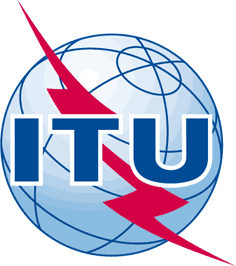 INTERNATIONAL TELECOMMUNICATION UNIONTELECOMMUNICATION
STANDARDIZATION SECTORSTUDY PERIOD 2017-2020INTERNATIONAL TELECOMMUNICATION UNIONTELECOMMUNICATION
STANDARDIZATION SECTORSTUDY PERIOD 2017-2020INTERNATIONAL TELECOMMUNICATION UNIONTELECOMMUNICATION
STANDARDIZATION SECTORSTUDY PERIOD 2017-2020SG9-TD164R4/GENSG9-TD164R4/GENINTERNATIONAL TELECOMMUNICATION UNIONTELECOMMUNICATION
STANDARDIZATION SECTORSTUDY PERIOD 2017-2020INTERNATIONAL TELECOMMUNICATION UNIONTELECOMMUNICATION
STANDARDIZATION SECTORSTUDY PERIOD 2017-2020INTERNATIONAL TELECOMMUNICATION UNIONTELECOMMUNICATION
STANDARDIZATION SECTORSTUDY PERIOD 2017-2020STUDY GROUP 9STUDY GROUP 9INTERNATIONAL TELECOMMUNICATION UNIONTELECOMMUNICATION
STANDARDIZATION SECTORSTUDY PERIOD 2017-2020INTERNATIONAL TELECOMMUNICATION UNIONTELECOMMUNICATION
STANDARDIZATION SECTORSTUDY PERIOD 2017-2020INTERNATIONAL TELECOMMUNICATION UNIONTELECOMMUNICATION
STANDARDIZATION SECTORSTUDY PERIOD 2017-2020Original: EnglishOriginal: EnglishQuestion(s):Question(s):Question(s):All/9Geneva, 22-30 January 2018Geneva, 22-30 January 2018TDTDTDTDTDTDSource:Source:Source:TSBTSBTSBTitle:Title:Title:Draft timetable for SG9 meeting (22-30 January 2018)Draft timetable for SG9 meeting (22-30 January 2018)Draft timetable for SG9 meeting (22-30 January 2018)Purpose:Purpose:Purpose:AdminAdminAdminContact:Contact:Keywords:Abstract:. Monday 22 
JanuaryMonday 22 
JanuaryMonday 22 
JanuaryMonday 22 
JanuaryTuesday 23
JanuaryTuesday 23
JanuaryTuesday 23
JanuaryTuesday 23
JanuaryWednesday 24 
JanuaryWednesday 24 
JanuaryWednesday 24 
JanuaryWednesday 24 
JanuaryWednesday 24 
JanuaryThursday 25
JanuaryThursday 25
JanuaryThursday 25
JanuaryThursday 25
JanuaryFriday 26
JanuaryFriday 26
JanuaryFriday 26
JanuaryFriday 26
JanuarySat 27
JanSun 28
JanMonday 29 
JanuaryMonday 29 
JanuaryMonday 29 
JanuaryMonday 29 
JanuaryTuesday 30 
JanuaryTuesday 30 
JanuaryTuesday 30 
JanuaryTuesday 30 
JanuarySessions12341234123451234123412341234PLENXXXX22WPsXXWorkshop3*3*3*3*3*3*Q1/9 (ex.Q1/9)XXXQ2/9X*X*X*X*X*Q3/9Q4/9 XXXXQ5/9X*X*X*X*X*Q6/9XXQ7/9XX4XQ8/9XXQ9/9XX6Q10/9XXXXXIRG-IBB5*Newcomers1PLENPLENSG9 Plenary sessionsSG9 Plenary sessionsSG9 Plenary sessionsSG9 Plenary sessionsSG9 Plenary sessionsSG9 Plenary sessionsSG9 Plenary sessionsSG9 Plenary sessionsSG9 Plenary sessionsWPsWPsWorking Parties 1/9 and 2/9 Plenary sessionsWorking Parties 1/9 and 2/9 Plenary sessionsWorking Parties 1/9 and 2/9 Plenary sessionsWorking Parties 1/9 and 2/9 Plenary sessionsWorking Parties 1/9 and 2/9 Plenary sessionsWorking Parties 1/9 and 2/9 Plenary sessionsWorking Parties 1/9 and 2/9 Plenary sessionsWorking Parties 1/9 and 2/9 Plenary sessionsWorking Parties 1/9 and 2/9 Plenary sessionsXXRepresents a meeting sessionRepresents a meeting sessionRepresents a meeting sessionRepresents a meeting sessionRepresents a meeting sessionRepresents a meeting sessionRepresents a meeting sessionRepresents a meeting sessionRepresents a meeting sessionIndicates a lunch/evening sessionIndicates a lunch/evening sessionIndicates a lunch/evening sessionIndicates a lunch/evening sessionIndicates a lunch/evening sessionIndicates a lunch/evening sessionIndicates a lunch/evening sessionIndicates a lunch/evening sessionIndicates a lunch/evening session**Remote participation available, to join check at: https://www.itu.int/en/ITU-T/events/Pages/emeetings.aspx Remote participation available, to join check at: https://www.itu.int/en/ITU-T/events/Pages/emeetings.aspx Remote participation available, to join check at: https://www.itu.int/en/ITU-T/events/Pages/emeetings.aspx Remote participation available, to join check at: https://www.itu.int/en/ITU-T/events/Pages/emeetings.aspx Remote participation available, to join check at: https://www.itu.int/en/ITU-T/events/Pages/emeetings.aspx Remote participation available, to join check at: https://www.itu.int/en/ITU-T/events/Pages/emeetings.aspx Remote participation available, to join check at: https://www.itu.int/en/ITU-T/events/Pages/emeetings.aspx Remote participation available, to join check at: https://www.itu.int/en/ITU-T/events/Pages/emeetings.aspx Remote participation available, to join check at: https://www.itu.int/en/ITU-T/events/Pages/emeetings.aspx 11A newcomers orientation session will take place (1230-1330) A newcomers orientation session will take place (1230-1330) A newcomers orientation session will take place (1230-1330) A newcomers orientation session will take place (1230-1330) A newcomers orientation session will take place (1230-1330) A newcomers orientation session will take place (1230-1330) A newcomers orientation session will take place (1230-1330) A newcomers orientation session will take place (1230-1330) A newcomers orientation session will take place (1230-1330) 22SG9 closing Plenary plans to meet only on 30 January morning. However, the afternoon sessions will be held if there are pending agenda items.SG9 closing Plenary plans to meet only on 30 January morning. However, the afternoon sessions will be held if there are pending agenda items.SG9 closing Plenary plans to meet only on 30 January morning. However, the afternoon sessions will be held if there are pending agenda items.SG9 closing Plenary plans to meet only on 30 January morning. However, the afternoon sessions will be held if there are pending agenda items.SG9 closing Plenary plans to meet only on 30 January morning. However, the afternoon sessions will be held if there are pending agenda items.SG9 closing Plenary plans to meet only on 30 January morning. However, the afternoon sessions will be held if there are pending agenda items.SG9 closing Plenary plans to meet only on 30 January morning. However, the afternoon sessions will be held if there are pending agenda items.SG9 closing Plenary plans to meet only on 30 January morning. However, the afternoon sessions will be held if there are pending agenda items.SG9 closing Plenary plans to meet only on 30 January morning. However, the afternoon sessions will be held if there are pending agenda items.33Workshop on “The Future of Cable TV” (see http://itu.int/go/SG9-FCTV )Workshop on “The Future of Cable TV” (see http://itu.int/go/SG9-FCTV )Workshop on “The Future of Cable TV” (see http://itu.int/go/SG9-FCTV )Workshop on “The Future of Cable TV” (see http://itu.int/go/SG9-FCTV )Workshop on “The Future of Cable TV” (see http://itu.int/go/SG9-FCTV )Workshop on “The Future of Cable TV” (see http://itu.int/go/SG9-FCTV )Workshop on “The Future of Cable TV” (see http://itu.int/go/SG9-FCTV )Workshop on “The Future of Cable TV” (see http://itu.int/go/SG9-FCTV )Workshop on “The Future of Cable TV” (see http://itu.int/go/SG9-FCTV )44Q7/9 organizes an evening session starting at 18:00Q7/9 organizes an evening session starting at 18:00Q7/9 organizes an evening session starting at 18:00Q7/9 organizes an evening session starting at 18:00Q7/9 organizes an evening session starting at 18:00Q7/9 organizes an evening session starting at 18:00Q7/9 organizes an evening session starting at 18:00Q7/9 organizes an evening session starting at 18:00Q7/9 organizes an evening session starting at 18:0055IRG-IBB meeting is organized. For details see: https://www.itu.int/en/irg/ibb IRG-IBB meeting is organized. For details see: https://www.itu.int/en/irg/ibb IRG-IBB meeting is organized. For details see: https://www.itu.int/en/irg/ibb IRG-IBB meeting is organized. For details see: https://www.itu.int/en/irg/ibb IRG-IBB meeting is organized. For details see: https://www.itu.int/en/irg/ibb IRG-IBB meeting is organized. For details see: https://www.itu.int/en/irg/ibb IRG-IBB meeting is organized. For details see: https://www.itu.int/en/irg/ibb IRG-IBB meeting is organized. For details see: https://www.itu.int/en/irg/ibb IRG-IBB meeting is organized. For details see: https://www.itu.int/en/irg/ibb 66Q/9 organizes an evening session starting at 18:00. It will be confirmed after the Q9 meeting Session 2 on 24/01Q/9 organizes an evening session starting at 18:00. It will be confirmed after the Q9 meeting Session 2 on 24/01Q/9 organizes an evening session starting at 18:00. It will be confirmed after the Q9 meeting Session 2 on 24/01Q/9 organizes an evening session starting at 18:00. It will be confirmed after the Q9 meeting Session 2 on 24/01Q/9 organizes an evening session starting at 18:00. It will be confirmed after the Q9 meeting Session 2 on 24/01Q/9 organizes an evening session starting at 18:00. It will be confirmed after the Q9 meeting Session 2 on 24/01Q/9 organizes an evening session starting at 18:00. It will be confirmed after the Q9 meeting Session 2 on 24/01Q/9 organizes an evening session starting at 18:00. It will be confirmed after the Q9 meeting Session 2 on 24/01Q/9 organizes an evening session starting at 18:00. It will be confirmed after the Q9 meeting Session 2 on 24/01NOTE: Always check the latest time plan, which is made available as revised TD SG9-164/GENNOTE: Always check the latest time plan, which is made available as revised TD SG9-164/GENNOTE: Always check the latest time plan, which is made available as revised TD SG9-164/GENNOTE: Always check the latest time plan, which is made available as revised TD SG9-164/GENNOTE: Always check the latest time plan, which is made available as revised TD SG9-164/GENNOTE: Always check the latest time plan, which is made available as revised TD SG9-164/GENNOTE: Always check the latest time plan, which is made available as revised TD SG9-164/GENNOTE: Always check the latest time plan, which is made available as revised TD SG9-164/GENNOTE: Always check the latest time plan, which is made available as revised TD SG9-164/GENNOTE: Always check the latest time plan, which is made available as revised TD SG9-164/GENNOTE: Always check the latest time plan, which is made available as revised TD SG9-164/GENSG and WP Plenary sessionsSG and WP Plenary sessionsWorkshopQuestions of WP1Questions of WP2Questions of Plenary